Мышцы нижней  конечности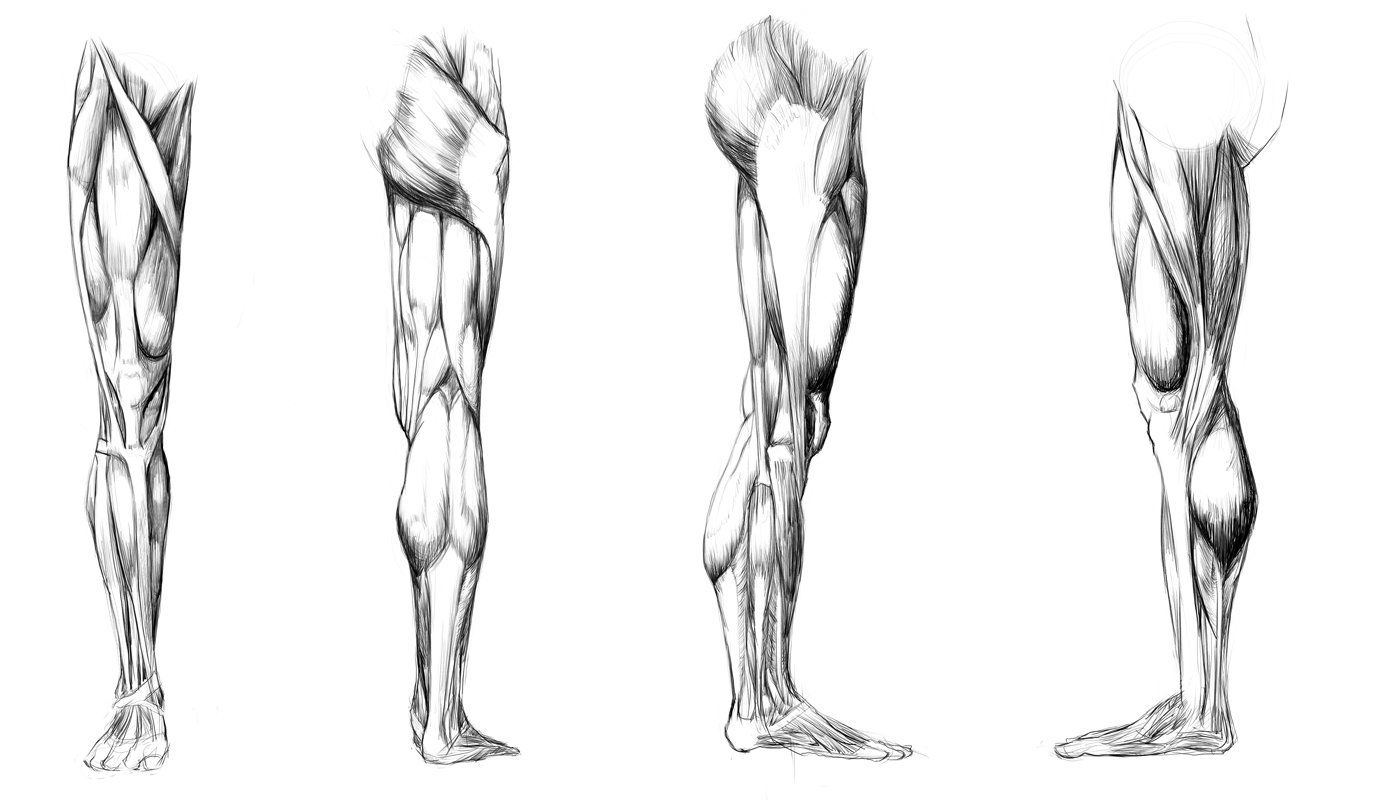 Задание 1 Заполнить таблицу в тетрадиЗадание 2 В атласе подписать на картинках ( приклеить или зарисовать) мышцы из таблицыОбласть конечностиНазвание мышцыФункцииЯгодичные мышцыбольшаяЯгодичные мышцысредняяПередняя часть бедрачетырехглаваяПередняя часть бедрапортняжнаяЗадняя часть бедраДвуглавая бедраЗадняя часть бедраПолуперепончатуюЗадняя часть бедраПолусухожильнаяГолень икроножнаяГолень камбаловиднаяГолень подошвеннаяГолень Передняя большеберцовая